國立臺北藝術大學105年教師在職進修表演藝術第二專長學分班報名表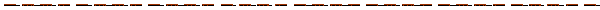 （匯款收據黏貼處）請於105年2月17日前利用各地銀行將應繳費用(報名費1000元整)電匯至下列帳戶網址：審查資料附表學號年度年度年度期別班別學號學號學號1051學號（此欄由本中心填寫）（此欄由本中心填寫）（此欄由本中心填寫）（此欄由本中心填寫）（此欄由本中心填寫）（此欄由本中心填寫）（此欄由本中心填寫）姓   名出生日期出生日期民國　　年　　月　　日民國　　年　　月　　日民國　　年　　月　　日一吋半身正面照片身分證字號性別□男 □女□男 □女一吋半身正面照片畢業學校大學：研究所：大學：研究所：大學：研究所：大學：研究所：大學：研究所：大學：研究所：大學：研究所：大學：研究所：科系科系大學研究所大學研究所大學研究所一吋半身正面照片服務單位(請填寫全名)學校：任教科目：學校：任教科目：學校：任教科目：學校：任教科目：學校：任教科目：學校：任教科目：學校：任教科目：學校：任教科目：E-mailE-mail一吋半身正面照片戶籍地址（請註明鄰里）□□□□□□□□□□□□□□□□□□□□□□□□□□□□□□聯絡電話(住家)聯絡電話(住家)（  ）（  ）戶籍地址（請註明鄰里）□□□□□□□□□□□□□□□□□□□□□□□□□□□□□□聯絡電話(學校)聯絡電話(學校)（  ）          分機（  ）          分機通訊地址（郵件寄達處）□□□□□□□□□□□□□□□□□□□□□□□□□□□□□□傳真電話傳真電話（  ）（  ）通訊地址（郵件寄達處）□□□□□□□□□□□□□□□□□□□□□□□□□□□□□□行動電話行動電話教師證字號發證日期      年     月    日字號：發證日期      年     月    日字號：發證日期      年     月    日字號：發證日期      年     月    日字號：發證日期      年     月    日字號：發證日期      年     月    日字號：發證日期      年     月    日字號：發證日期      年     月    日字號：發證日期      年     月    日字號：發證日期      年     月    日字號：登記科別：登記科別：登記科別：登記科別：本人已詳閱簡章一切內容並切結遵守所有規定，以上所填資料如有不符，除取消資格外並自負法律責任。 申請人簽名：　　　　　　　　　　　　本人已詳閱簡章一切內容並切結遵守所有規定，以上所填資料如有不符，除取消資格外並自負法律責任。 申請人簽名：　　　　　　　　　　　　本人已詳閱簡章一切內容並切結遵守所有規定，以上所填資料如有不符，除取消資格外並自負法律責任。 申請人簽名：　　　　　　　　　　　　本人已詳閱簡章一切內容並切結遵守所有規定，以上所填資料如有不符，除取消資格外並自負法律責任。 申請人簽名：　　　　　　　　　　　　本人已詳閱簡章一切內容並切結遵守所有規定，以上所填資料如有不符，除取消資格外並自負法律責任。 申請人簽名：　　　　　　　　　　　　本人已詳閱簡章一切內容並切結遵守所有規定，以上所填資料如有不符，除取消資格外並自負法律責任。 申請人簽名：　　　　　　　　　　　　本人已詳閱簡章一切內容並切結遵守所有規定，以上所填資料如有不符，除取消資格外並自負法律責任。 申請人簽名：　　　　　　　　　　　　本人已詳閱簡章一切內容並切結遵守所有規定，以上所填資料如有不符，除取消資格外並自負法律責任。 申請人簽名：　　　　　　　　　　　　本人已詳閱簡章一切內容並切結遵守所有規定，以上所填資料如有不符，除取消資格外並自負法律責任。 申請人簽名：　　　　　　　　　　　　本人已詳閱簡章一切內容並切結遵守所有規定，以上所填資料如有不符，除取消資格外並自負法律責任。 申請人簽名：　　　　　　　　　　　　本人已詳閱簡章一切內容並切結遵守所有規定，以上所填資料如有不符，除取消資格外並自負法律責任。 申請人簽名：　　　　　　　　　　　　本人已詳閱簡章一切內容並切結遵守所有規定，以上所填資料如有不符，除取消資格外並自負法律責任。 申請人簽名：　　　　　　　　　　　　本人已詳閱簡章一切內容並切結遵守所有規定，以上所填資料如有不符，除取消資格外並自負法律責任。 申請人簽名：　　　　　　　　　　　　本人已詳閱簡章一切內容並切結遵守所有規定，以上所填資料如有不符，除取消資格外並自負法律責任。 申請人簽名：　　　　　　　　　　　　本人已詳閱簡章一切內容並切結遵守所有規定，以上所填資料如有不符，除取消資格外並自負法律責任。 申請人簽名：　　　　　　　　　　　　匯款銀行：中國信託商業銀行忠孝分行  匯款帳號：185-35-000-3083匯款戶名：國立臺北藝術大學401專戶附　　註：請於匯款收據註明姓名、轉帳帳號(臨櫃繳費者免填)。國立臺北藝術大學師資培育中心表演藝術第二專長學分班學員服務單位同意進修暨在職證明書國立臺北藝術大學師資培育中心表演藝術第二專長學分班學員服務單位同意進修暨在職證明書國立臺北藝術大學師資培育中心表演藝術第二專長學分班學員服務單位同意進修暨在職證明書國立臺北藝術大學師資培育中心表演藝術第二專長學分班學員服務單位同意進修暨在職證明書國立臺北藝術大學師資培育中心表演藝術第二專長學分班學員服務單位同意進修暨在職證明書國立臺北藝術大學師資培育中心表演藝術第二專長學分班學員服務單位同意進修暨在職證明書姓名到職日期到職日期民國　　年　　月　　日任教科別服務學校服務學校職稱□ 專任教師(編制內)□ 代理﹙課﹚教師□ 兼職教師□ 專任教師(編制內)□ 代理﹙課﹚教師□ 兼職教師□ 專任教師(編制內)□ 代理﹙課﹚教師□ 兼職教師□ 專任教師(編制內)□ 代理﹙課﹚教師□ 兼職教師□ 專任教師(編制內)□ 代理﹙課﹚教師□ 兼職教師事由茲證明該員現為本校在職教師，相關資料無誤，並同意該員參與進修。茲證明該員現為本校在職教師，相關資料無誤，並同意該員參與進修。茲證明該員現為本校在職教師，相關資料無誤，並同意該員參與進修。茲證明該員現為本校在職教師，相關資料無誤，並同意該員參與進修。茲證明該員現為本校在職教師，相關資料無誤，並同意該員參與進修。（請加蓋學校印信）（請加蓋學校印信）校長核示校長核示（請加蓋學校印信）（請加蓋學校印信）人事單位主管人事單位主管中華民國　　　　　年　　　　　月　　　　　日中華民國　　　　　年　　　　　月　　　　　日中華民國　　　　　年　　　　　月　　　　　日中華民國　　　　　年　　　　　月　　　　　日中華民國　　　　　年　　　　　月　　　　　日中華民國　　　　　年　　　　　月　　　　　日姓名：姓名：服務單位：任職類別：□正式(編制內) □代理或兼課任教科目：服務單位：任職類別：□正式(編制內) □代理或兼課任教科目：服務單位：任職類別：□正式(編制內) □代理或兼課任教科目：服務單位：任職類別：□正式(編制內) □代理或兼課任教科目：一、內容採一式三份，限用A4紙張，左側上方裝訂，以10頁為限(雙面列印)，字體為14字，新細明體，單行間距。如本頁面不符使用請自行擴張。二、本資料表內容請填寫正確，若經查證有不實情事，將逕行取消報考資格。一、內容採一式三份，限用A4紙張，左側上方裝訂，以10頁為限(雙面列印)，字體為14字，新細明體，單行間距。如本頁面不符使用請自行擴張。二、本資料表內容請填寫正確，若經查證有不實情事，將逕行取消報考資格。一、內容採一式三份，限用A4紙張，左側上方裝訂，以10頁為限(雙面列印)，字體為14字，新細明體，單行間距。如本頁面不符使用請自行擴張。二、本資料表內容請填寫正確，若經查證有不實情事，將逕行取消報考資格。一、內容採一式三份，限用A4紙張，左側上方裝訂，以10頁為限(雙面列印)，字體為14字，新細明體，單行間距。如本頁面不符使用請自行擴張。二、本資料表內容請填寫正確，若經查證有不實情事，將逕行取消報考資格。一、內容採一式三份，限用A4紙張，左側上方裝訂，以10頁為限(雙面列印)，字體為14字，新細明體，單行間距。如本頁面不符使用請自行擴張。二、本資料表內容請填寫正確，若經查證有不實情事，將逕行取消報考資格。一、內容採一式三份，限用A4紙張，左側上方裝訂，以10頁為限(雙面列印)，字體為14字，新細明體，單行間距。如本頁面不符使用請自行擴張。二、本資料表內容請填寫正確，若經查證有不實情事，將逕行取消報考資格。一、學歷(大專以上學歷)：一、學歷(大專以上學歷)：一、學歷(大專以上學歷)：一、學歷(大專以上學歷)：一、學歷(大專以上學歷)：一、學歷(大專以上學歷)：校    名校    名系   所修業年起迄修業年起迄畢業否□畢業□修讀中□畢業□修讀中二、經歷(含任教科目與科別、任教年資、現職工作)：二、經歷(含任教科目與科別、任教年資、現職工作)：二、經歷(含任教科目與科別、任教年資、現職工作)：二、經歷(含任教科目與科別、任教年資、現職工作)：二、經歷(含任教科目與科別、任教年資、現職工作)：二、經歷(含任教科目與科別、任教年資、現職工作)：任職學校(單位)職稱(正式/代理/兼課教師)職稱(正式/代理/兼課教師)任教科別(目)服務時間起迄服務時間起迄三、申請修讀動機：(含教育理念、人生觀及生涯規劃)三、申請修讀動機：(含教育理念、人生觀及生涯規劃)三、申請修讀動機：(含教育理念、人生觀及生涯規劃)三、申請修讀動機：(含教育理念、人生觀及生涯規劃)三、申請修讀動機：(含教育理念、人生觀及生涯規劃)三、申請修讀動機：(含教育理念、人生觀及生涯規劃)四、獲獎記錄：(具體優良事蹟或特殊表現)四、獲獎記錄：(具體優良事蹟或特殊表現)四、獲獎記錄：(具體優良事蹟或特殊表現)四、獲獎記錄：(具體優良事蹟或特殊表現)四、獲獎記錄：(具體優良事蹟或特殊表現)四、獲獎記錄：(具體優良事蹟或特殊表現)五、藝術領域教學相關經驗：(含社團、工作坊、其他）五、藝術領域教學相關經驗：(含社團、工作坊、其他）五、藝術領域教學相關經驗：(含社團、工作坊、其他）五、藝術領域教學相關經驗：(含社團、工作坊、其他）五、藝術領域教學相關經驗：(含社團、工作坊、其他）五、藝術領域教學相關經驗：(含社團、工作坊、其他）六、其他：六、其他：六、其他：六、其他：六、其他：六、其他：